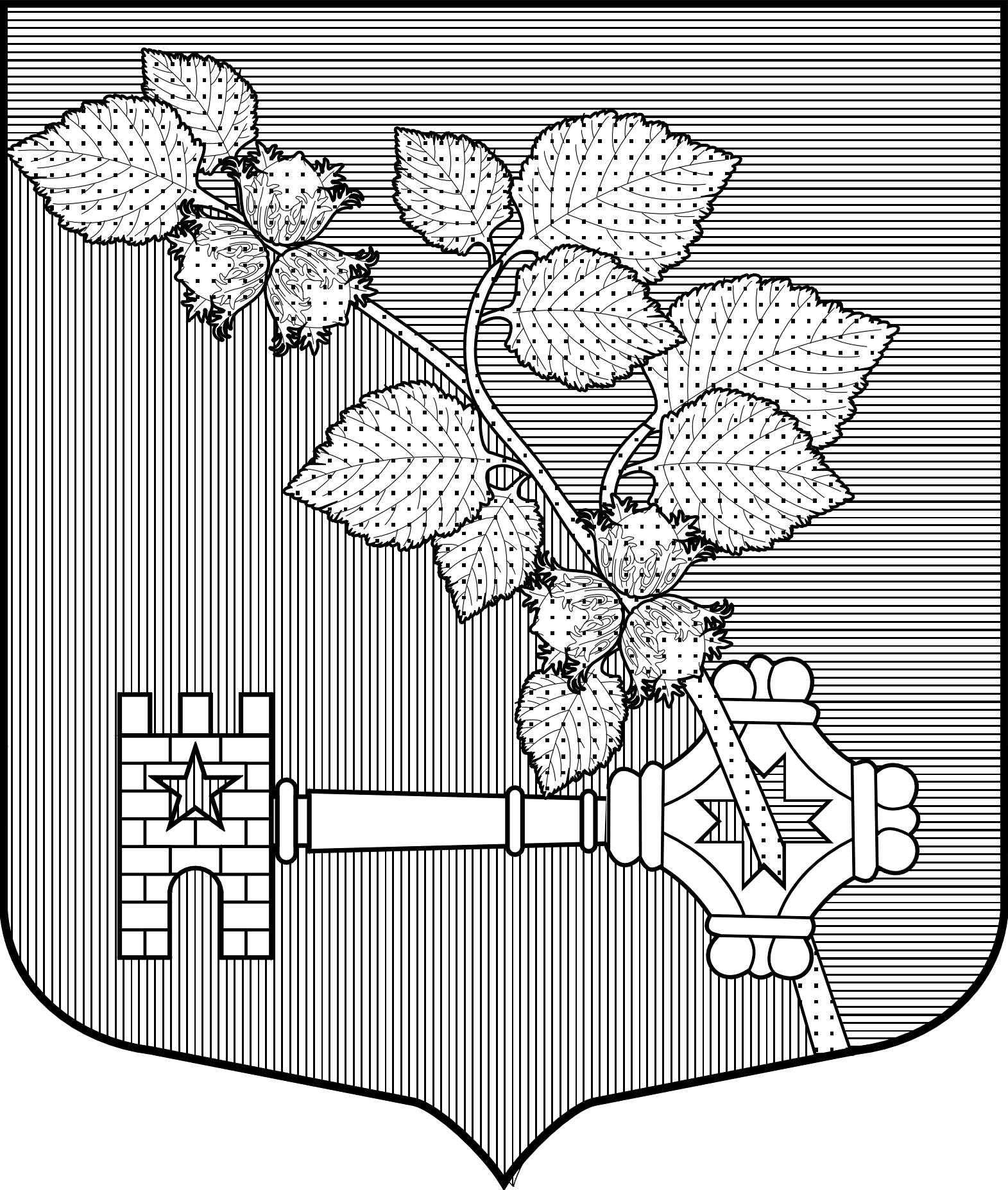 АДМИНИСТРАЦИЯВиллозского городского поселенияЛомоносовского района          ПОСТАНОВЛЕНИЕ № 189« 07  » мая 2020 года                                                                                       гп. ВиллозиО внесении изменений в муниципальную программу "Обеспечение безопасности на территориимуниципального  образования Виллозское городское  поселениеЛомоносовского муниципального района Ленинградской области  на 2020-2022  годы"            Руководствуясь Федеральным законом от 06.12.2003 № 131-ФЗ «Об общих принципах организации местного самоуправления в Российской Федерации», в соответствии с Положением об администрации,  в соответствии с  Постановлением местной администрации от 14.10.2014 года №304 «Об утверждении порядка разработки,  реализации  и оценки эффективности муниципальных программ муниципального образования  Виллозское сельское поселение муниципального образования  Ломоносовский муниципальный район  Ленинградской области»,ПОСТАНОВЛЯЮ:Внести в  муниципальную программу "Обеспечение безопасности на территории   муниципального  образования Виллозское городское поселение Ломоносовского муниципального района Ленинградской области  на 2020-2022  годы", утвержденную постановлением администрации Виллозского городского поселения от 24.12.2019 г №640 следующие изменения:1.1.В паспорте муниципальной программы,  раздел «Объёмы и источники финансирования муниципальной  программы» изложить в новой редакции:Раздел «Ресурсное обеспечение программы» изложить в новой редакции: Финансирование мероприятий Программы осуществляется за счет средств бюджета  муниципального образования  Виллозское городское поселение, средств учреждений и организаций.  Общая сумма финансирования 18 080,00 руб.Таблицу 1,  раздел 2 в таблице 2  муниципальной программы, изложить в новой редакции:Таблица 1                                                                            .Таблица 2Во всем остальном муниципальную программу "Обеспечение безопасности на территории   муниципального  образования Виллозское городское поселение муниципального образования Ломоносовский муниципальный район Ленинградской области  на 2020-2022  годы" оставить без изменения.Настоящее Постановление подлежит опубликованию на официальном сайте муниципального образования Виллозское городское поселение по электронному адресу: www.villozi-adm.ru.Настоящее Постановление вступает в силу с момента его опубликования.Контроль за исполнением настоящего Постановления оставляю за собой.Глава администрации Виллозского городского поселения 		             		  Андреева С.В.Объёмы и источники финансирования муниципальной  программытыс. рублейтыс. рублейтыс. рублейОбъёмы и источники финансирования муниципальной  программы202020212022Муниципальное образование Виллозское городское поселение7 460,005 360,005 260,00ВСЕГО:18 080,0018 080,0018 080,00№НаправлениерасходовИсточникифинансирования2020-2022 годы1.Муниципальное образование  Виллозское городское поселениеБюджет муниципального образования  Виллозское городское поселение18 080,00№Мероприятия           2020 г		2016г.2021 г2022 г2Мероприятия по обеспечению пожарной безопасности:Мероприятия по обеспечению пожарной безопасности:Мероприятия по обеспечению пожарной безопасности:Мероприятия по обеспечению пожарной безопасности:2.1Мероприятия по профилактике пожаров740,00740,00740,002.2Поддержание пожарных водоемов  и пожарных гидрантов в надлежащем состоянии300,00300,00300,002.3Мероприятия по обучению, по предупреждению пожаров110,00110,00110,002.4Установка пожарного гидранта в гп. Виллози (у котельной)200,00--ИТОГО:ИТОГО:1 350,001 150,001 150,00ИТОГО:ИТОГО:7 460,005 360,005 260,00ВСЕГО:                                              18 080,00ВСЕГО:                                              18 080,00ВСЕГО:                                              18 080,00ВСЕГО:                                              18 080,00ВСЕГО:                                              18 080,00